MODELLO D(da consegnare in direzione entro 8  giorni successivi all’uscita/viaggio) ◻ VISITA D’ISTRUZIONE ◻ VIAGGIO D’ISTRUZIONE VALUTAZIONE GENERALE Segnare con una X la voce corrispondente alla valutazione da parte dei docenti accompagnatori. □ Oltre le aspettative □ Pieno □ Parziale □ Molto parziale Se la risposta è negativa, specificare i motivi  □ Nullo □Altro (specificare) ___________________ ________________________________________________________________________________________________________________________________________________________________________________________________________________________________________________________________________________________________________________________________________________Esito rispetto agli obiettivi di socializzazione: □ Molto insoddisfacente/Scarso/Del tutto inadeguato □ Appena accettabile/Modesto/Inadeguato rispetto alle previsioni □ Sufficiente □ Buono □ Molto buono/Ottimo Esito rispetto agli obiettivi culturali □ Molto insoddisfacente/Scarso/Del tutto inadeguato □ Appena accettabile/Modesto/Inadeguato rispetto alle previsioni □ Sufficiente □ Buono □ Molto buono/Ottimo □ Oltre le aspettative □ Pieno □ Parziale □ Molto parziale □ Nullo □ Altro (specificare) ____________________ ________________________________________ ________________________________________ □ Molto buono/Ottimo □ Buono □ Adeguato □ Inadeguato  Comportamento, se inadeguato, a causa di:            □ Del tutto inadeguato□Altro (specificare) ____________________□ Maleducazione □ Disinteresse □ Mancanza di puntualità □ Indisciplina □ Impreparazione □ Altro Eventuali considerazioni: ______________________________________________________________________________________________________________________________________________________________________________ _______________________________________________________________________________________□ Ottimo □ Buono □ Sufficiente □ Parziale □ Insufficiente □ Altro (specificare) ____________________ ________________________________________ ________________________________________ □ Ottimo □ Buono □ Sufficiente □ Parziale □ Insufficiente □ Altro (specificare) ____________________ ________________________________________ ________________________________________□ Certa □ Molto probabile □ Probabile □ Poco probabile □ Improbabile □ Altro (specificare) ____________________ ________________________________________ ________________________________________ □ Certa □ Molto probabile □ Probabile □ Poco probabile □ Improbabile □ Altro (specificare) ____________________ ________________________________________ ________________________________________ □ Sovrabbondante □ Adeguato □ Appena adeguato □ Poco adeguato □ Inadeguato □ Altro (specificare) ____________________ ________________________________________ ________________________________________ □ Ottimo □ Più che sufficiente □ Sufficiente □ Poco adeguato □ Del tutto inadeguato □ Altro (specificare) ____________________ ________________________________________ ________________________________________ Nome Agenzia/e _______________________________________________________ □ Ottimo □ Più che sufficiente □ Sufficiente □ Poco adeguato □ Del tutto inadeguato □ Eventuali note ______________________ ____________________________________ ________________________________________________________________________ ________________________________________________________________________Nel caso in cui l’operato dell’agenzia sia stato valutato negativamente, indicare quali aspetti sono  risultati maggiormente deficitarii: A. □ mezzo di trasporto B. □ sistemazione alberghiera (se prevista) C. □ struttura/e utilizzata/e per il vitto D. □ intervento guide (se previsto)  A) MEZZO DI TRASPORTO Spuntare le criticità in caso di valutazione negativa: □ Non rispetto degli orari previsti □ Scarsa/pessima manutenzione del mezzo □ Mezzo di trasporto vecchio e sporco □ Conducente scortese (per i viaggi in pullman) □ Non affidabilità del conducente (solo per viaggi in pullman) Altro (specificare) ________________________________________________________________________________________ ________________________________________________________________________________________B) SISTEMAZIONE ALBERGHIERA (SE PREVISTA): Spuntare le criticità in caso di valutazione negativa: □ Albergo troppo distante dalle mete □ Camere sporche □ Camere troppo piccole □ 1^ colazione scarsa □ Pranzo/Cena scadente □ Pranzo/Cena scarso □ Personale scortese □ Non rispetto di quanto previsto Altro (specificare) _______________________________________________________________________________ _________________________________________________________________________________________________ _________________________________________________________________________________________________ C) STRUTTURA/E UTILIZZATA/E PER IL VITTO Spuntare le criticità in caso di valutazione negativa: □ Scarsa/pessima pulizia e igiene generale □ Cibo Scarso □ Cibo Scadente/Pessimo □ Lentezza del servizio □ Personale scortese Altro (specificare) _______________________________________________________________________________ _________________________________________________________________________________________________ _________________________________________________________________________________________________ D) INTERVENTO DI GUIDE (SE PREVISTO): Spuntare le criticità in caso di valutazione negativa: □ Guide turistiche non competenti e scortesi □ Non rispetto dei tempi Altro (specificare) _______________________________________________________________________________________ __________________________________________________________________________________________________________________________________________________________________________________□ Buono/Adeguato □ Alto □ Troppo Alto/Del tutto inadeguato Eventuali considerazioni se insoddisfatti: __________________________________________________________ ________________________________________________________________________________________ ________________________________________________________________________________________SI □ NO □ Perché ________________________________________________________________________________________ ________________________________________________________________________________________________________________________________________________________________________________ ________________________________________________________________________________________________________________________________________________________________________________ ________________________________________________________________________________________ Data, ______________________ I docenti accompagnatori ___________________________ _____________________________ ____________________________  ___________________________ _____________________________ ____________________________  ___________________________ _____________________________ ____________________________  ___________________________ _____________________________				      __________________________ 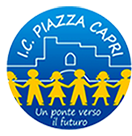                                   MINISTERO DELL’ ISTRUZIONE	UFFICIO SCOLASTICO REGIONALE PER IL LAZIO	ISTITUTO COMPRENSIVO	     “Piazza Capri”		             P.zza Monte Baldo, 2 Roma 00141		🕿 0695955073-0695955162 - fax 068180809 – e-mail: mic8ef00x@istruzione.itwww.icpiazzacapri.edu.it	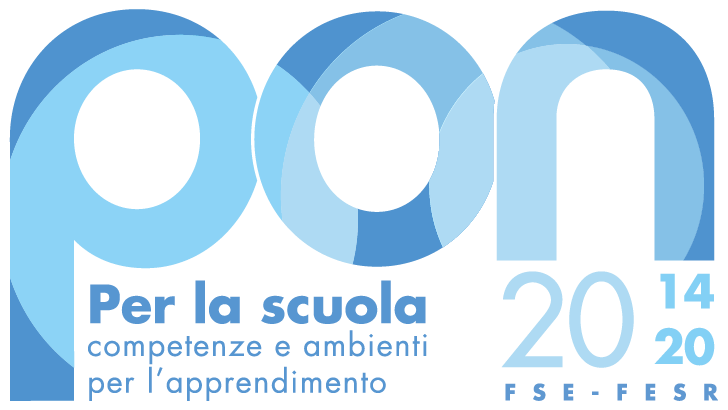 RELAZIONE FINALE Visita/Viaggio d’Istruzione a.s. ______ / ______META:PERIODO: dal al Totale giorni:CLASSI Classi partecipanti n.:  Scuola (indicare ordine di scuola e plesso):  Totale Studenti Effettivamente Partecipanti N: SU:  Studenti assenti : su : iscritti al viaggio  Nome assenti:  Si propone il rimborso della quota? SI NODOCENTI ACCOMPAGNATORI (Cognome Nome) Classe1:2:3:4:5:6:7: 8: 1. RAGGIUNGIMENTO OBIETTIVI EDUCATIVI DEL PROGETTO: 2. ESITO DEL VIAGGIO3. COINVOLGIMENTO DEGLI ALUNNI:4. COMPORTAMENTO ALUNNI5. EFFICACIA ATTIVITÀ DIDATTICHE PROPEDEUTICHE6. EFFICACIA ATTIVITÀ SVOLTE NEL CORSO DELL’ESPERIENZA7. RICADUTA IPOTIZZATA SUL PIANO MOTIVAZIONALE E RELAZIONALE DEGLI ALUNNI8. RICADUTA IPOTIZZATA SUGLI APPRENDIMENTI DEGLI ALUNNI9. NUMERO DEL PERSONALE ACCOMPAGNATORE10. VALUTAZIONE DEL CONTRIBUTO FORNITO DALLA STRUTTURA AMMINISTRATIVA DELLA SCUOLA11. VALUTAZIONE OPERATO AGENZIA/E A CUI CI SI È APPOGGIATI12. COSTO IN RELAZIONE AI SERVIZI13. CONSIGLIERESTE QUESTA VISITA/VIAGGIO AD ALTRE CLASSI?